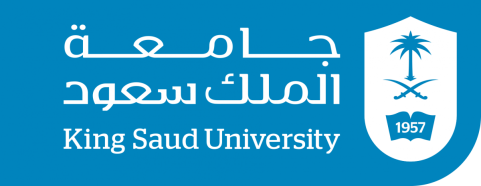 king saud universityAdult Health II ( 314 NUR)Credit Hours:  3+2=(5)
Prerequisites:  NURS 222Classroom:  ----------------
Days and hours of class meetings:  ----------------------Instructor contact information:  Office Hours:  By appointment
Course Description:  This course focuses on the care of adult patients with acute and chronic illness and their responses to actual or potential alterations in health. The concepts of nursing process and critical thinking for providing nursing care are discussed.Instructional Methods:  Lecture, Discussion, Question and Answer and Problem Solving Required Texts:  Medical surgical Nursing Care . Karen M Burke ,Priscilla LeMone & Elaine Mahon 3rd ed.   Required Articles: None Recommended Resources:Author: Carol Taylor PhD MSN RN , Carol Lillis MSN RN , Pamela Lynn MSN RN Publisher: LWW; 8 edition (October 22, 2014)ISBN-10: 1451185618ISBN-13: 978-1451185614Textbook of Medical Surgical NursingSmeltezer S , Bare L, Brunner and Sudsarth “ “Lippincott .CO 11 th ed March 2008 ISBN- 13:978- 1582559940Lippincott’s Nursing Procedure.”Springhouse , Nursing procedures :             William &Willkins , 5th ed. (may 2008 ) ISBN -13:978-0781786898             LippincottBasic Nursing: Concepts, Skills & Reasoning 1st Editionby :Leslie S. Treas PhD RN CPNP-PC NNP-BC , Judith M. Wilkinson PhD CNS APRN Publisher: F.A. Davis Company; 1 edition (September 4, 2013)ISBN-10: 0803627785ISBN-13: 978-0803627789Course Goals: This course is designed to provide students’ knowledge and skills on how to manage adult clients with medical or surgical health problems (specific to dermatologic, neurologic, sensorineural, cerebrovascular, immunologic/autoimmune, multisystem failure, musculoskeletal and oncology).  Fundamental to the learning of the students is the concept of holistic patient care. The wide theoretical basis for medical surgical nursing specialty provided through this course will be a cornerstone for students to be able to provide a comprehensive and individualized nursing care for the patients with medical and surgical nursing disorders in the clinical setting.  Goals for Student Learning:  Upon completion of this course, the student will be able to: Describe the steps of the Nursing Process to plan nursing care that will support the individual/family/community in the promotion of health status.   Identify etiologies, risks, sign and symptoms, diagnostic procedures, treatments and diet therapy for patients with common medical and surgical disorders.   Identify nursing diagnoses, goals, nursing interventions based on evidence-based practice, nursing outcomes and evaluation criteria appropriate for clients with system disorders.  Develop a health education program for client and family according to patient conditionsProvide an appropriate and specific nursing care for each patient according to his health needs based on a scientific base Course Requirements:
1. Theoretical part   Exams (Exam #1 = 15%; Exam #2 = 15%; = 30%):   Examinations will be given at scheduled class times during the semester. Exam content will be based upon material addressed in the assigned text, assigned readings, class assignments and in class content. There are no make-up exams; any exception should be discussed with me at least 48 hours in advance of the exam. 1st mid term exam will be at the 7th week while second one will be at week 13   Assignments (10%) There will be one assignment to be completed and presented at 13th week. The assignments will be completed independently and may be individual or group work and submitted by the required due date. There will not be any make-up assignments. If you do not submit the assignment by the required due date, a grade of zero will be recorded.  Final theoretical exam 30%  2. Clinical part (30%) Weekly progress note   (10%)  It will be submitted each week, on a patient’s situation including patient’s biodata, diagnosis, investigations, assessment and nursing care plan.10 marks is the total score of the progress note for each one and average will be taken. Late  Submission will have deduction of 0.5 mark per day  Case study (10%)  Students will assigned in group to make case analysis. A case study gives an in-depth look at an individual patient. In the realm of nursing, case studies focus on specific patients and provide information about their symptoms, their medical history and their diagnoses which is covered in the course. It must be submitted and presented at week 10th – 14th evaluation will be based on the evaluation criteriaFinal practical exam 10%Class Schedule:General rules Students are expected to follow their program dress codes and comply with the professional appearance. Students are required to be present and punctual every day. As per KSU rules and regulations, you are required to attend at least 75 % of the classrooms in order to enter the final exam. Attendance will be calculated from the first week of the semester regardless of the day of enrollment in the course.As per KSU rules and regulations, sick leaves (out of KSU facilities) will not be accepted unless being authenticated by KSU. Students are responsible for any missed class, in term of class content, homework, assignments, and exams. Missed deadlines for homework and projects will affect your grade with no credit. Missed quizzes will not be taken.  Missed midterms or final exams, however, may be taken in accordance with KSU policy. Cheating or plagiarism on tests or assignments is cause for formal disciplinary action.Courses that have practical part, students will not enter the final practical unless they pass 85 % of the required clinical competencies for this course. Cell phones should be on silent mode in class. Student Acknowledgement of Course SyllabusWe have received a copy of the syllabus for 314 NUR section ………... We have read this syllabus and understand that we are responsible for abiding by the course requirements and policies mentioned in the syllabus. Week TopicReadingsKaren M Burke ,Priscilla LeMone & Elaine Mahon 3rd ed.    (2013)1	Chronic Illness             Health Care of Older AdultChapter 42ImmunodeficiencyHIV infection and AidsAllergyRheumatic DisordersChapter 113 Care of Clients with Dermatologic ProblemsInfectious and Non-infectious skin problemsBurnsChapter 44, 454+5 Care of clients with Sensorineural DisordersEye DisordersImpaired Vision ( Refractive Errors, Low vision, Blindness)GlaucomaCataractCorneal and Retinal DisordersEar DisordersMeniere’s DiseaseChapter  , 406Care of Clients with Neurologic DisordersICPAltered Level of ConsciousnessSeizuresHeadacheChapters 387 Mid term exam 14,11, 44&457+8 Care of Clients with Cerebrovascular DisordersStroke ( Hemorrhagic and Ischemic )Chapter 389,10 Care of Clients with Neurologic Infections, Autoimmune Disorders and NeuropathiesMeningitisEncephalitis Bells’ PalsyTrigeminal NeuralgiaMultiple SclerosisMyasthenia GravisGuillane Barre SyndromeChapter 39 11Care of Clients with Musculoskeletal DisordersMetabolic Bone DisordersMusculoskeletal InfectionsBone TumorChapter 41,42,4312Multisystem FailureShock ( Hypovolemic, Cardiogenic, Circulatory)Chapter 1413Nursing Management Care of Clients with CancerPathophysiology of the Malignant ProcessCare of Patients with Advanced CancerOncologic EmergenciesChapter 1213 Exam #2Chapters 38,39,40&1414End of Life Care Death and DyingChapter 1315Final revision Final ExamChapters : 41, 42,43,12,&13 with a percentage of 70% ,and the rest of the previously included chapters with a percentage of 30% of the questions in the final examStudents NameStudents IDSignatureDate